	Promotion :   20.. /20..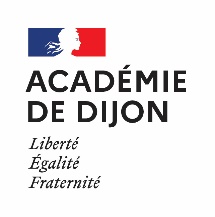 BACCALAURÉAT PROFESSIONNELAccompagnement, soins et services à la personne (Arrêté du 2 février 2022)LIVRET DE SUIVI DES PÉRIODES DE FORMATION EN MILIEU PROFESSIONNEL (PFMP)Nom - Prénom du stagiaire :Remarques : Page de garde à adapter en fonction de l’établissement de formation.SOMMAIRE1 - Identification de l’élève et de l’établissement de formation	   p.3- Présentation du baccalauréat professionnel ASSP	 p.4   - Objectifs et organisation des périodes de formation en milieu professionnel 	 p.5 à 6     4 - Documents de suivi de l’élève  	p.7 à 24Classe de seconde baccalauréat professionnel	Période de formation en milieu professionnel N°1 	 p.7 	Tableaux d’activités	p.8 	Attestation de formation en entreprise	    p.9	Périodes de formation en milieu professionnel N°2	 p.10  	Tableaux d’activités	p.11	Attestation de formation en entreprise	    p.12Classe de première baccalauréat professionnel	Période de formation en milieu professionnel N°3	 p.13	Tableaux d’activités	p.14 	Attestation de formation en entreprise	 p.15	Période de formation en milieu professionnel N°4	p.16	Tableaux d’activités	p.17 	Attestation de formation en entreprise	     p.18Classe de terminale baccalauréat professionnel	Période de formation en milieu professionnel N°5	 p.19	Tableaux d’activités	p.20 	Attestation de formation en entreprise	     p.21	Période de formation en milieu professionnel N°6	     p.22	Tableaux d’activités	p.23 	Attestation de formation en entreprise	     p.24IDENTIFICATION DE L’ÉLĒVE ET DE L’ÉTABLISSEMENT DE FORMATIONÉLÈVE :Nom : …………………………………. Prénom : …………………………….Né(e) le : ……………………………………………………………COORDONNÉES  PERSONNELLES :Responsable légal (pour les élèves de moins de 18 ans) : Mme, M..…………………………………………………...Adresse : …………………………………………………………………………..Code Postal : ……………… Ville : ……………………………………………....Téléphone : ………………………………………………………………………..PRÉSENTATION DU BACCALAURÉAT PROFESSIONNEL ACCOMPAGNEMENT, SOINS ET SERVICES À LA PERSONNELe titulaire du baccalauréat professionnel accompagnement, soins et services à la personne exerce ses fonctions auprès d’enfants, d’adolescents, de personnes adultes ou âgées, de personnes en situation de handicap. Il intervient au sein d’établissements sanitaires et médicosociaux ou auprès de services de soins ou d’aide à domicile. Il doit être capable :de réaliser des activités de soins d’hygiène, de confort, de sécurité et d’aide aux
actes de la vie quotidienne, de maintien de la vie sociale,d’exercer, au sein de l’établissement employeur, des activités d’éducation à la santé en lien avec le projet de l’établissement, de participer à des activités de gestion, en fonction du contexte de travail,d’intégrer dans ses activités, l’usage de la domotique et d’outils numériques, en prenant en compte leur évolution dans le contexte professionnel, de faire preuve de capacités rédactionnelles dans le cadre de ses activités.Il doit exercer ses activités :dans le souci constant de la bientraitance des personnes,en prenant en compte le projet individualisé ou le projet de vie de la personne ou le projet de la famille pour leur enfanten respectant les règles déontologiques, en particulier le secret et la discrétion professionnelsdans le cadre d’un travail en équipe pluri-professionnelle dans les limites de ses compétencesen adoptant une attitude réflexive sur leurs pratiques professionnelles et leurs activités.Le Baccalauréat professionnel accompagnement, soins et services à la personne donne accès à une diversité de métiers dénommés différemment selon les secteurs.A titre d’exemples, ces emplois sont actuellement identifiés sous les terminologies suivantes :assistant-(e )de soins;coordinateur-(trice) d’une équipe de bionettoyage en milieu sanitaire ou médicosocial maître-(esse) de maison, gouvernant-(e)  responsable d’hébergement ;responsable de petites unités en domicile collectif ;intervenant-(e) en structures d’accueil de la petite enfance ;accompagnant-(e) de personnes en situation de handicap, de dépendance ;assistant-(e ) de responsable de secteur ;accueillant-(e) familial assistant-(e ) en soins et en santé communautaire ; ...OBJECTIFS ET ORGANISATION DES PÉRIODES DE FORMATION EN MILIEU PROFESSIONNEL Objectifs des périodes de formation en milieu professionnel :Les périodes de formation en milieu professionnel doivent permettre à l’élève d’acquérir des compétences liées aux emplois qui caractérisent le diplôme.Elles doivent être l’occasion, pour le stagiaire : de mettre en œuvre des compétences et de mobiliser les savoirs étudiés en formation et d’acquérir des compétences en situation professionnelle et en présence d’usagers ; de développer des compétences de communication ; de s’insérer dans des équipes de travail pluriprofessionnelles ; de découvrir différents milieux de travail du secteur de la santé et du médicosocial et d’en appréhender l’organisation et les contraintes. de développer des capacités d’autonomie et de responsabilité du futur professionnel. Réglementation et contraintes organisationnelles liées aux PFMP : Les documents : l’organisation de la formation en milieu professionnel fait obligatoirement l’objet d’une convention entre l’établissement de formation et l’établissement d’accueil (circulaire n° 2016-053 du 29 mars 2016 -BOEN du 31 mars 2016) ; une attestation de PFMP (voir pages 9,12,15,18,21,25) est délivrée par chaque organisme d’accueil à tout élève. Cette attestation mentionne la durée effective de la période. Conformément à la législation en vigueur, les candidats doivent satisfaire aux conditions de vaccination et aux autres exigences relatives à la prévention des risques professionnels du secteur.La répartition des PFMP au cours de la formation : les PFMP représentent une durée de 22 semaines réparties sur les trois années de formation.Cette durée est fractionnée en six périodes maximum, la durée de chacune ne pouvant être inférieure à trois semaines ;6 semaines sont réalisées en classe de seconde, 8 en classe de première, 8 en classe de terminale ;sur les seize dernières semaines, dix semaines au moins doivent se dérouler auprès d’adultes non autonomes ;la planification annuelle des PFMP relève de l’autonomie de chaque établissement de formation.Le suivi des élèves : pour chaque période de formation en milieu professionnel, les activités sont organisées et suivies au sein de la structure par un tuteur ;un suivi de l’élève en milieu professionnel est en outres mis en œuvre par l’équipe pédagogique. Les modalités de ce suivi relèvent de l’autonomie des établissements (nombre et modalités de contacts, des visites). Les visites sont organisées en accord avec le tuteur et le responsable de la structure d’accueil.Les évaluations certificatives : les douze dernières semaines servent de support aux évaluations des épreuves E31, E32 et E33 du baccalauréat professionnel ;les propositions de notes d’évaluations certificatives en milieu professionnel sont établies conjointement par le tuteur et un professeur de la spécialité ;les propositions de notes doivent rester confidentielles et ne pas être communiquées à l’élève les évaluations s’appuient sur des critères mentionnés sur des documents élaborés à partir du référentiel et validé par l’Inspecteur de l’Education Nationale de Sciences biologiques, sciences sociales appliquées.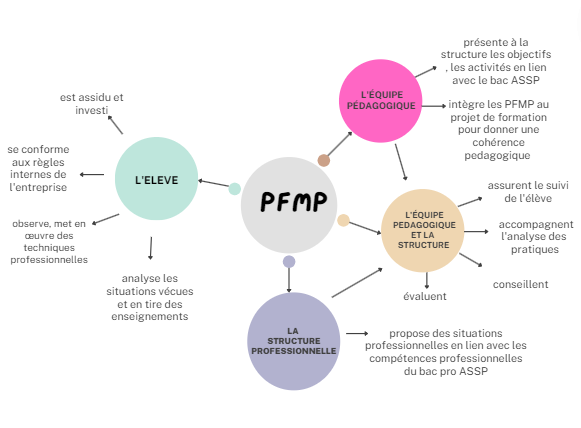 Les attributions respectives des différents acteurs des PFMPDOCUMENTS DE SUIVI DE L’ÉLÈVEVoir pages 7 à 24PÉRIODE DE FORMATION EN MILIEU PROFESSIONNEL n°1CLASSE DE SECONDEAppréciations du tuteur de stageLISTE DES ACTIVITÉS RÉALISÉES LORS DE LA PFMP n°1Cette liste est non obligatoire et non exhaustive.Selon les contextes professionnels, certaines activités peuvent ne pas être réalisables dans la structure. Dans ce cas, indiquer NR « non réalisable » sur la (es) ligne(s) concernée(s).Pour les activités qui auront pu être effectivement réalisées, cocher les lignes correspondantes et ajouter potentiellement un commentaire (ex : tache réalisée en autonomie à la fin de la PFMP, tache fréquemment réalisée…).ATTESTATION de PÉRIODE de FORMATION en ENTREPRISE n°1Je soussigné(e) ……………………………………………………………………………….Qualité ou fonction …………………………………………………………………………...Certifie que ..………………………………………………………………………………….Elève au 	a effectué une période de formation en milieu professionnel dans le cadre de sa préparation au diplôme de :BACCALAURÉAT PROFESSIONNELACCOMPAGNEMENT, SOINS ET SERVICES À LA PERSONNEDe …………………. semaines : du ………………...………. au …………..….………….	Fait le : ……………………………. à ………………………………………….	Signature :PÉRIODE DE FORMATION EN MILIEU PROFESSIONNEL n°2CLASSE DE SECONDEAppréciations du tuteur de stageLISTE DES ACTIVITÉS RÉALISÉES LORS DE LA PFMP n°2Cette liste est non obligatoire et non exhaustive.Selon les contextes professionnels, certaines activités peuvent ne pas être réalisables dans la structure. Dans ce cas, indiquer NR « non réalisable » sur la (es) ligne(s) concernée(s).Pour les activités qui auront pu être effectivement réalisées, cocher les lignes correspondantes et ajouter potentiellement un commentaire (ex : tache réalisée en autonomie à la fin de la PFMP, tache fréquemment réalisée…).ATTESTATION de PÉRIODE de FORMATION en ENTREPRISE n°2Je soussigné(e) ……………………………………………………………………………….Qualité ou fonction …………………………………………………………………………...Certifie que ..………………………………………………………………………………….Elève au 	a effectué une période de formation en milieu professionnel dans le cadre de sa préparation au diplôme de :BACCALAURÉAT PROFESSIONNELACCOMPAGNEMENT, SOINS ET SERVICES À LA PERSONNEDe …………………. semaines : du ………………...………. au …………..….………….	Fait le : ……………………………. à ………………………………………….	Signature :PÉRIODE DE FORMATION EN MILIEU PROFESSIONNEL n°3CLASSE DE PREMIÈREAppréciations du tuteur de stageLISTE DES ACTIVITÉS RÉALISÉES LORS DE LA PFMP n°3Cette liste est non obligatoire et non exhaustive.Selon les contextes professionnels, certaines activités peuvent ne pas être réalisables dans la structure. Dans ce cas, indiquer NR « non réalisable » sur la (es) ligne(s) concernée(s).Pour les activités qui auront pu être effectivement réalisées, cocher les lignes correspondantes et ajouter potentiellement un commentaire (ex : tache réalisée en autonomie à la fin de la PFMP, tache fréquemment réalisée…).ATTESTATION de PÉRIODE de FORMATION en ENTREPRISE n°3Je soussigné(e) ……………………………………………………………………………….Qualité ou fonction …………………………………………………………………………...Certifie que ..………………………………………………………………………………….Elève au 	a effectué une période de formation en milieu professionnel dans le cadre de sa préparation au diplôme de :BACCALAURÉAT PROFESSIONNELACCOMPAGNEMENT, SOINS ET SERVICES À LA PERSONNEDe …………………. semaines : du ………………...………. au …………..….………….	Fait le : ……………………………. à ………………………………………….	Signature :PÉRIODE DE FORMATION EN MILIEU PROFESSIONNEL n°4CLASSE DE PREMIÈREAppréciations du tuteur de stageLISTE DES ACTIVITÉS RÉALISÉES LORS DE LA PFMP n°4Cette liste est non obligatoire et non exhaustive.Selon les contextes professionnels, certaines activités peuvent ne pas être réalisables dans la structure. Dans ce cas, indiquer NR « non réalisable » sur la (es) ligne(s) concernée(s).Pour les activités qui auront pu être effectivement réalisées, cocher les lignes correspondantes et ajouter potentiellement un commentaire (ex : tache réalisée en autonomie à la fin de la PFMP, tache fréquemment réalisée…).ATTESTATION de PÉRIODE de FORMATION en ENTREPRISE n°4Je soussigné(e) ……………………………………………………………………………….Qualité ou fonction …………………………………………………………………………...Certifie que ..………………………………………………………………………………….Elève au 	a effectué une période de formation en milieu professionnel dans le cadre de sa préparation au diplôme de :BACCALAURÉAT PROFESSIONNELACCOMPAGNEMENT, SOINS ET SERVICES À LA PERSONNEDe …………………. semaines : du ………………...………. au …………..….………….	Fait le : ……………………………. à ………………………………………….	Signature :PÉRIODE DE FORMATION EN MILIEU PROFESSIONNEL n°5CLASSE DE TERMINALEAppréciations du tuteur de stageLISTE DES ACTIVITÉS RÉALISÉES LORS DE LA PFMP n°5Cette liste est non obligatoire et non exhaustive.Selon les contextes professionnels, certaines activités peuvent ne pas être réalisables dans la structure. Dans ce cas, indiquer NR « non réalisable » sur la (es) ligne(s) concernée(s).Pour les activités qui auront pu être effectivement réalisées, cocher les lignes correspondantes et ajouter potentiellement un commentaire (ex : tache réalisée en autonomie à la fin de la PFMP, tache fréquemment réalisée…).ATTESTATION de PÉRIODE de FORMATION en ENTREPRISE n°5Je soussigné(e) ……………………………………………………………………………….Qualité ou fonction …………………………………………………………………………...Certifie que ..………………………………………………………………………………….Elève au 	a effectué une période de formation en milieu professionnel dans le cadre de sa préparation au diplôme de :BACCALAURÉAT PROFESSIONNELACCOMPAGNEMENT, SOINS ET SERVICES À LA PERSONNEDe …………………. semaines : du ………………...………. au …………..….………….	Fait le : ……………………………. à ………………………………………….	Signature :PÉRIODE DE FORMATION EN MILIEU PROFESSIONNEL n°6CLASSE DE TERMINALEAppréciations du tuteur de stageLISTE DES ACTIVITÉS RÉALISÉES LORS DE LA PFMP n°6Cette liste est non obligatoire et non exhaustive.Selon les contextes professionnels, certaines activités peuvent ne pas être réalisables dans la structure. Dans ce cas, indiquer NR « non réalisable » sur la (es) ligne(s) concernée(s).Pour les activités qui auront pu être effectivement réalisées, cocher les lignes correspondantes et ajouter potentiellement un commentaire (ex : tache réalisée en autonomie à la fin de la PFMP, tache fréquemment réalisée…).ATTESTATION de PÉRIODE de FORMATION en ENTREPRISE n°6Je soussigné(e) ……………………………………………………………………………….Qualité ou fonction …………………………………………………………………………...Certifie que ..………………………………………………………………………………….Elève au 	a effectué une période de formation en milieu professionnel dans le cadre de sa préparation au diplôme de :BACCALAURÉAT PROFESSIONNELACCOMPAGNEMENT, SOINS ET SERVICES À LA PERSONNEDe …………………. semaines : du ………………...………. au …………..….………….	Fait le : ……………………………. à ………………………………………….	Signature :Identification de l’établissement de formation 



PHOTOÉTABLISSEMENT DE FORMATIONNOM DU CHEF D’ÉTABLISSEMENT
 Nom du directeur délégué aux formations professionnelles et technologiques :professeurs en charge du suivi  de l’ÉLÈVE  Professeur référent de seconde : 
Mme, M. ………………………………………...Mail :…………………………………………….Professeur référent de première :Mme, M. ………………………………………...Mail :…………………………………………….Professeur référent de terminale :Mme, M. ………………………………………...Mail :Dénomination de l’épreuve Coefficient Modalités d’organisationModalités d’organisationSous-épreuve E31 Accompagnement de la personne dans une approche globale et individualisée4En terminaleEn PFMP : élaboration d’un dossier de 10 à 15 pages par le candidat (/20points)En centre de formation :présentation orale du dossier à l’aide d’un support numérique (15min) (/20 points)+  entretien avec un jury (30min) (/40points)Sous-épreuve E32 Soins d’hygiène, de confort et de sécurité4En terminaleEn PFMP : un bilan en fin de PFMP portant sur l’ensemble des activités réalisées présentation d’un raisonnement clinique (10 minutes)En centre de formation :une interrogation des savoirs associés mobilisés dans la prise en soins de la personne (10 minutes).Sous-épreuve E33 Travail et communication en équipe pluriprofessionnelle 4En fin de première ou en terminaleEn PFMP : évaluation réalisée conjointement par le tuteur et le professeur spécialité, (/40points)un bilan en fin de PFMP portant sur l’ensemble des activités réalisées un entretien permettant de vérifier les savoirs associés du bloc 3En centre de formation évaluation par le jury d’un dossier de 6/8 pages élaboré par le candidat à l’occasion de la PFMP (/25 points)évaluation écrite sur 3 questions relatives au contenu du dossier (30 minutes maximum) (/15points)Structure d’accueil : .................................................................................................................................Adresse : ………………………………………………………………………………………………..Tél : …………………..……………………………. Mail : ……………………...….…………… Nom du Responsable : Mme, M.…………………………………………………………………………Nom du tuteur du stagiaire : Mme, M.…………………………………………………………………Fonction : ……………………………………………………………………………………………….Activité(s) ou missions du service :ABSENCES ET RETARDS EVENTUELSABSENCES ET RETARDS EVENTUELSABSENCES ET RETARDS EVENTUELSDATES MOTIFSSIGNATURE DU TUTEUR Très insuffisantInsuffisantSatisfaisantTrès satisfaisantPonctualité, assiduitéRespect, politesse, langage adaptéDiscrétion professionnelleRespect des consignes, qualité d’écouteAptitude relationnelle avec l’usagerIntégration dans l’équipeMotivation, disponibilitéBilan : points positifs et axes de formation ActivitésCocher ou noter NRRemarques éventuellesAccueil, communication avec la personne, sa famille, son entourageParticipation à la conception, au suivi, à la mise en œuvre et à l’évaluation du projet individualisé, du projet de vie, en lien avec l’équipe pluriprofessionnelleConception et mise en œuvre d’activités d’acquisition ou de maintien de l’autonomie et de la vie sociale, pour une personne ou un groupeRéalisation d’activités liées à l’hygiène, au confort de la personne et à sa sécurisationSurveillance de l’état de santé de la personne et intervention en conséquenceMaintien de l’hygiène de l’environnement proche de la personne Surveillance du bon état de fonctionnement du lit, des aides techniques, des dispositifs médicaux dans l’environnement de la personneDistribution de repas équilibrés conformes aux besoins de la personne,Installation de la personne et accompagnement lors de la prise des repasTraitement et transmission des informations en intégrant les différents outils numériquesParticipation à la démarche qualité et à la prévention des risques professionnelsCoordination et conduite une équipe de bionettoyageParticipation à l’accueil, à l’encadrement et à la formation de stagiaires, à l’accueil des nouveaux agents, de bénévolesAnalyse des besoins du publicConception d’une ou plusieurs actions d’éducation à la santéMise en œuvre et évaluation d’action d’éducation à la santéCachet de l’entrepriseStructure d’accueil : .................................................................................................................................Adresse : ………………………………………………………………………………………………..Tél : …………………..……………………………. Mail : ……………………...….…………… Nom du Responsable : Mme, M.…………………………………………………………………………Nom du tuteur du stagiaire : Mme, M.…………………………………………………………………Fonction : ……………………………………………………………………………………………….Activité(s) ou missions du service :ABSENCES ET RETARDS EVENTUELSABSENCES ET RETARDS EVENTUELSABSENCES ET RETARDS EVENTUELSDATES MOTIFSSIGNATURE DU TUTEUR Très insuffisantInsuffisantSatisfaisantTrès satisfaisantPonctualité, assiduitéRespect, politesse, langage adaptéDiscrétion professionnelleRespect des consignes, qualité d’écouteAptitude relationnelle avec l’usagerIntégration dans l’équipeMotivation, disponibilitéBilan : points positifs et axes de formation ActivitésCocher ou noter NRRemarques éventuellesAccueil, communication avec la personne, sa famille, son entourageParticipation à la conception, au suivi, à la mise en œuvre et à l’évaluation du projet individualisé, du projet de vie, en lien avec l’équipe pluriprofessionnelleConception et mise en œuvre d’activités d’acquisition ou de maintien de l’autonomie et de la vie sociale, pour une personne ou un groupeRéalisation d’activités liées à l’hygiène, au confort de la personne et à sa sécurisationSurveillance de l’état de santé de la personne et intervention en conséquenceMaintien de l’hygiène de l’environnement proche de la personne Surveillance du bon état de fonctionnement du lit, des aides techniques, des dispositifs médicaux dans l’environnement de la personneDistribution de repas équilibrés conformes aux besoins de la personne,Installation de la personne et accompagnement lors de la prise des repasTraitement et transmission des informations en intégrant les différents outils numériquesParticipation à la démarche qualité et à la prévention des risques professionnelsCoordination et conduite une équipe de bionettoyageParticipation à l’accueil, à l’encadrement et à la formation de stagiaires, à l’accueil des nouveaux agents, de bénévolesAnalyse des besoins du publicConception d’une ou plusieurs actions d’éducation à la santéMise en œuvre et évaluation d’action d’éducation à la santéCachet de l’entrepriseStructure d’accueil : .................................................................................................................................Adresse : ………………………………………………………………………………………………..Tél : …………………..……………………………. Mail : ……………………...….…………… Nom du Responsable : Mme, M.…………………………………………………………………………Nom du tuteur du stagiaire : Mme, M.…………………………………………………………………Fonction : ……………………………………………………………………………………………….Activité(s) ou missions du service :ABSENCES ET RETARDS EVENTUELSABSENCES ET RETARDS EVENTUELSABSENCES ET RETARDS EVENTUELSDATES MOTIFSSIGNATURE DU TUTEUR Très insuffisantInsuffisantSatisfaisantTrès satisfaisantPonctualité, assiduitéRespect, politesse, langage adaptéDiscrétion professionnelleRespect des consignes, qualité d’écouteAptitude relationnelle avec l’usagerIntégration dans l’équipeMotivation, disponibilitéBilan : points positifs et axes de formation ActivitésCocher ou noter NRRemarques éventuellesAccueil, communication avec la personne, sa famille, son entourageParticipation à la conception, au suivi, à la mise en œuvre et à l’évaluation du projet individualisé, du projet de vie, en lien avec l’équipe pluriprofessionnelleConception et mise en œuvre d’activités d’acquisition ou de maintien de l’autonomie et de la vie sociale, pour une personne ou un groupeRéalisation d’activités liées à l’hygiène, au confort de la personne et à sa sécurisationSurveillance de l’état de santé de la personne et intervention en conséquenceMaintien de l’hygiène de l’environnement proche de la personne Surveillance du bon état de fonctionnement du lit, des aides techniques, des dispositifs médicaux dans l’environnement de la personneDistribution de repas équilibrés conformes aux besoins de la personne,Installation de la personne et accompagnement lors de la prise des repasTraitement et transmission des informations en intégrant les différents outils numériquesParticipation à la démarche qualité et à la prévention des risques professionnelsCoordination et conduite une équipe de bionettoyageParticipation à l’accueil, à l’encadrement et à la formation de stagiaires, à l’accueil des nouveaux agents, de bénévolesAnalyse des besoins du publicConception d’une ou plusieurs actions d’éducation à la santéMise en œuvre et évaluation d’action d’éducation à la santéCachet de l’entrepriseStructure d’accueil : .................................................................................................................................Adresse : ………………………………………………………………………………………………..Tél : …………………..……………………………. Mail : ……………………...….…………… Nom du Responsable : Mme, M.…………………………………………………………………………Nom du tuteur du stagiaire : Mme, M.…………………………………………………………………Fonction : ……………………………………………………………………………………………….Activité(s) ou missions du service :ABSENCES ET RETARDS EVENTUELSABSENCES ET RETARDS EVENTUELSABSENCES ET RETARDS EVENTUELSDATES MOTIFSSIGNATURE DU TUTEUR Très insuffisantInsuffisantSatisfaisantTrès satisfaisantPonctualité, assiduitéRespect, politesse, langage adaptéDiscrétion professionnelleRespect des consignes, qualité d’écouteAptitude relationnelle avec l’usagerIntégration dans l’équipeMotivation, disponibilitéBilan : points positifs et axes de formation ActivitésCocher ou noter NRRemarques éventuellesAccueil, communication avec la personne, sa famille, son entourageParticipation à la conception, au suivi, à la mise en œuvre et à l’évaluation du projet individualisé, du projet de vie, en lien avec l’équipe pluriprofessionnelleConception et mise en œuvre d’activités d’acquisition ou de maintien de l’autonomie et de la vie sociale, pour une personne ou un groupeRéalisation d’activités liées à l’hygiène, au confort de la personne et à sa sécurisationSurveillance de l’état de santé de la personne et intervention en conséquenceMaintien de l’hygiène de l’environnement proche de la personne Surveillance du bon état de fonctionnement du lit, des aides techniques, des dispositifs médicaux dans l’environnement de la personneDistribution de repas équilibrés conformes aux besoins de la personne,Installation de la personne et accompagnement lors de la prise des repasTraitement et transmission des informations en intégrant les différents outils numériquesParticipation à la démarche qualité et à la prévention des risques professionnelsCoordination et conduite une équipe de bionettoyageParticipation à l’accueil, à l’encadrement et à la formation de stagiaires, à l’accueil des nouveaux agents, de bénévolesAnalyse des besoins du publicConception d’une ou plusieurs actions d’éducation à la santéMise en œuvre et évaluation d’action d’éducation à la santéCachet de l’entrepriseStructure d’accueil : .................................................................................................................................Adresse : ………………………………………………………………………………………………..Tél : …………………..……………………………. Mail : ……………………...….…………… Nom du Responsable : Mme, M.…………………………………………………………………………Nom du tuteur du stagiaire : Mme, M.…………………………………………………………………Fonction : ……………………………………………………………………………………………….Activité(s) ou missions du service :ABSENCES ET RETARDS EVENTUELSABSENCES ET RETARDS EVENTUELSABSENCES ET RETARDS EVENTUELSDATES MOTIFSSIGNATURE DU TUTEUR Très insuffisantInsuffisantSatisfaisantTrès satisfaisantPonctualité, assiduitéRespect, politesse, langage adaptéDiscrétion professionnelleRespect des consignes, qualité d’écouteAptitude relationnelle avec l’usagerIntégration dans l’équipeMotivation, disponibilitéBilan : points positifs et axes de formation ActivitésCocher ou noter NRRemarques éventuellesAccueil, communication avec la personne, sa famille, son entourageParticipation à la conception, au suivi, à la mise en œuvre et à l’évaluation du projet individualisé, du projet de vie, en lien avec l’équipe pluriprofessionnelleConception et mise en œuvre d’activités d’acquisition ou de maintien de l’autonomie et de la vie sociale, pour une personne ou un groupeRéalisation d’activités liées à l’hygiène, au confort de la personne et à sa sécurisationSurveillance de l’état de santé de la personne et intervention en conséquenceMaintien de l’hygiène de l’environnement proche de la personne Surveillance du bon état de fonctionnement du lit, des aides techniques, des dispositifs médicaux dans l’environnement de la personneDistribution de repas équilibrés conformes aux besoins de la personne,Installation de la personne et accompagnement lors de la prise des repasTraitement et transmission des informations en intégrant les différents outils numériquesParticipation à la démarche qualité et à la prévention des risques professionnelsCoordination et conduite une équipe de bionettoyageParticipation à l’accueil, à l’encadrement et à la formation de stagiaires, à l’accueil des nouveaux agents, de bénévolesAnalyse des besoins du publicConception d’une ou plusieurs actions d’éducation à la santéMise en œuvre et évaluation d’action d’éducation à la santéCachet de l’entrepriseStructure d’accueil : .................................................................................................................................Adresse : ………………………………………………………………………………………………..Tél : …………………..……………………………. Mail : ……………………...….…………… Nom du Responsable : Mme, M.…………………………………………………………………………Nom du tuteur du stagiaire : Mme, M.…………………………………………………………………Fonction : ……………………………………………………………………………………………….Activité(s) ou missions du service :ABSENCES ET RETARDS EVENTUELSABSENCES ET RETARDS EVENTUELSABSENCES ET RETARDS EVENTUELSDATES MOTIFSSIGNATURE DU TUTEUR Très insuffisantInsuffisantSatisfaisantTrès satisfaisantPonctualité, assiduitéRespect, politesse, langage adaptéDiscrétion professionnelleRespect des consignes, qualité d’écouteAptitude relationnelle avec l’usagerIntégration dans l’équipeMotivation, disponibilitéBilan : points positifs et axes de formation ActivitésCocher ou noter NRRemarques éventuellesAccueil, communication avec la personne, sa famille, son entourageParticipation à la conception, au suivi, à la mise en œuvre et à l’évaluation du projet individualisé, du projet de vie, en lien avec l’équipe pluriprofessionnelleConception et mise en œuvre d’activités d’acquisition ou de maintien de l’autonomie et de la vie sociale, pour une personne ou un groupeRéalisation d’activités liées à l’hygiène, au confort de la personne et à sa sécurisationSurveillance de l’état de santé de la personne et intervention en conséquenceMaintien de l’hygiène de l’environnement proche de la personne Surveillance du bon état de fonctionnement du lit, des aides techniques, des dispositifs médicaux dans l’environnement de la personneDistribution de repas équilibrés conformes aux besoins de la personne,Installation de la personne et accompagnement lors de la prise des repasTraitement et transmission des informations en intégrant les différents outils numériquesParticipation à la démarche qualité et à la prévention des risques professionnelsCoordination et conduite une équipe de bionettoyageParticipation à l’accueil, à l’encadrement et à la formation de stagiaires, à l’accueil des nouveaux agents, de bénévolesAnalyse des besoins du publicConception d’une ou plusieurs actions d’éducation à la santéMise en œuvre et évaluation d’action d’éducation à la santéCachet de l’entreprise